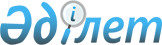 О Плане законопроектных работ Правительства Республики Казахстан на 2008 годПостановление Правительства Республики Казахстан от 2 февраля 2008 года N 88

      Правительство Республики Казахстан ПОСТАНОВЛЯЕТ: 

      1. Утвердить прилагаемый План законопроектных работ Правительства Республики Казахстан на 2008 год (далее - План). 

      2. Координацию законопроектной работы Правительства Республики Казахстан и контроль за выполнением настоящего постановления возложить на Министерство юстиции Республики Казахстан. 

      3. Государственным органам-разработчикам законопроектов, предусмотренных Планом, представлять законопроекты в Министерство юстиции Республики Казахстан и Правительство Республики Казахстан не позднее 20 числа месяца, определенного Планом. 

      4. Настоящее постановление вводится в действие со дня подписания.       Премьер-Министр 

      Республики Казахстан Утвержден         

постановлением Правительства 

Республики Казахстан    

от 2 февраля 2008 года N 88       Сноска. План с изменениями, внесенными постановлениями Правительства РК от 25.03.2008 N 286 ; от 05.05.2008 N 419 ; от 22.05.2008 N 491 ; от 30.05.2008 N 521 ; от 05.06.2008 N 540 ; от 26.06.2008 N 615 ; от 30.06.2008 N 655 ; от 19.09.2008 N 866 ; от 26.09.2008 N 890 ; от 24.10.2008 N 985 ; от 05.11.2008 N 1014 ; от 11.11.2008 N 1037 ; от 12.11.2008 N 1046 ; от 13.11.2008 N 1054 ; от 27.11.2008 N 1095 ; от 01.12.2008 N 1117 ; от 18.12.2008 N 1177 ; от 20.12.2008 N 1191 ; от 24.12.2008 N 1237 ; от 26.12.2008 N 1280 ; от 31.12.2008 N 1337 . 

             План законопроектных работ Правительства 

               Республики Казахстан на 2008 год 

      Примечание: 

      расшифровка аббревиатур: 

      АУЗР  - Агентство Республики Казахстан по управлению 

              земельными ресурсами 

      АФН   - Агентство Республики Казахстан по регулированию и 

              надзору финансового рынка и финансовых организаций 

      ВС    - Верховный суд Республики Казахстан 

      КНБ   - Комитет национальной безопасности Республики 

              Казахстан 

      КСА   - Комитет по судебному администрированию при Верховном 

              Суде Республики Казахстан 

      МВД   - Министерство внутренних дел Республики Казахстан 

      МКИ   - Министерство культуры и информации Республики 

              Казахстан 

      МИТ   - Министерство индустрии и торговли Республики 

              Казахстан 

      МО    - Министерство обороны Республики Казахстан 

      МОН   - Министерство образования и науки Республики Казахстан 

      МООС  - Министерство охраны окружающей среды Республики 

              Казахстан 

      МСХ   - Министерство сельского хозяйства Республики Казахстан 

      МТС   - Министерство туризма и спорта Республики Казахстан 

      МТСЗН - Министерство труда и социальной защиты населения 

              Республики Казахстан 

      МФ    - Министерство финансов Республики Казахстан 

      МЧС   - Министерство по чрезвычайным ситуациям Республики 

              Казахстан 

      МЭБП  - Министерство экономики и бюджетного планирования 

              Республики Казахстан 

      МЭМР  - Министерство энергетики и минеральных ресурсов 

              Республики Казахстан 

      МЮ    - Министерство юстиции Республики Казахстан 

      НБ    - Национальный Банк Республики Казахстан 

      СК    - Счетный Комитет Республики Казахстан по контролю за 

              исполнением республиканского бюджета 
					© 2012. РГП на ПХВ «Институт законодательства и правовой информации Республики Казахстан» Министерства юстиции Республики Казахстан
				N 

п/п Наименование 

законопроекта Госу- 

дар- 

ствен- 

ный 

орган- 

разра- 

ботчик Срок представления Срок представления Срок представления Лицо, 

ответственное 

за 

качественную 

разработку и 

своевременное 

внесение 

законопроектов N 

п/п Наименование 

законопроекта Госу- 

дар- 

ствен- 

ный 

орган- 

разра- 

ботчик МЮ Прави- 

тельство Парла- 

мент Лицо, 

ответственное 

за 

качественную 

разработку и 

своевременное 

внесение 

законопроектов 1 2 3 4 5 6 7 1. О социальных 

услугах МТСЗН Январь Январь Июнь Абденов С.С. 2. О внесении 

изменений и 

дополнений в 

Закон Респуб- 

лики Казахстан 

"О государ- 

ственной адрес- 

ной социальной 

помощи" МТСЗН Январь Январь Июнь Абденов С.С. 3. О внесении 

изменений и 

дополнений в 

некоторые 

законодательные 

акты Республики 

Казахстан по 

вопросам спе- 

циализированных 

межрайонных 

судов по делам 

несовершенно- 

летних ВС Январь Январь Февраль Алимбеков М.Т. 4. О внесении 

дополнения в 

Закон Республи- 

ки Казахстан "О 

государственном 

мониторинге 

собственности 

в отраслях 

экономики, 

имеющих 

стратегическое 

значение" МФ Январь Январь Февраль Ергожин Д.Е. 5. О внесении 

изменений и 

дополнений в 

Закон Республи- 

ки Казахстан "О 

государственной 

поддержке 

инновационной 

деятельности" МИТ Январь Январь Февраль Бишимбаев К.В. 6. О внесении 

изменений и 

дополнений в 

Закон Республи- 

ки Казахстан "О 

государственном 

оборонном 

заказе" МИТ Январь Февраль Март Бишимбаев К.В. 7. О внесении 

изменений и 

дополнений 

в некоторые 

законодательные 

акты Республики 

Казахстан по 

вопросам фарма- 

цевтической и 

медицинской 

промышленности МИТ Январь Февраль Март Бишимбаев К.В. 8. О внесении 

изменений в 

Конституционный 

закон Республи- 

ки Казахстан "О 

государственных 

символах 

Республики 

Казахстан" МЮ Январь Февраль Апрель Куставлетов Д.Р. 9. О внесении 

изменений и 

дополнений в 

некоторые 

законодательные 

акты Республики 

Казахстан по 

вопросам приве- 

дения их в 

соответствие с 

нормами 

Конституции 

Республики 

Казахстан МЮ Январь Февраль Апрель Куставлетов Д.Р. 10. (Исключена - постановлением Правительства РК от 05.06.2008 N 540 ) (Исключена - постановлением Правительства РК от 05.06.2008 N 540 ) (Исключена - постановлением Правительства РК от 05.06.2008 N 540 ) (Исключена - постановлением Правительства РК от 05.06.2008 N 540 ) (Исключена - постановлением Правительства РК от 05.06.2008 N 540 ) (Исключена - постановлением Правительства РК от 05.06.2008 N 540 ) 11. (Исключена - постановлением Правительства РК от 05.06.2008 N 540 ) (Исключена - постановлением Правительства РК от 05.06.2008 N 540 ) (Исключена - постановлением Правительства РК от 05.06.2008 N 540 ) (Исключена - постановлением Правительства РК от 05.06.2008 N 540 ) (Исключена - постановлением Правительства РК от 05.06.2008 N 540 ) (Исключена - постановлением Правительства РК от 05.06.2008 N 540 ) 12. (Исключена - постановлением Правительства РК от 30.05.2008 N 521) (Исключена - постановлением Правительства РК от 30.05.2008 N 521) (Исключена - постановлением Правительства РК от 30.05.2008 N 521) (Исключена - постановлением Правительства РК от 30.05.2008 N 521) (Исключена - постановлением Правительства РК от 30.05.2008 N 521) (Исключена - постановлением Правительства РК от 30.05.2008 N 521) 13. О внесении 

дополнений в 

некоторые 

законодательные 

акты Республики 

Казахстан по 

вопросам 

инвестиций 

и экспорта МИТ Январь Февраль Апрель Бишимбаев К.В. 14. О внесении 

изменений и 

дополнений в 

некоторые 

законодательные 

акты Республики 

Казахстан по 

вопросу профи- 

лактики детской 

безнадзорности 

и предупрежде- 

ния правонару- 

шений среди 

несовершенно- 

летних МВД Январь Февраль Май Шпекбаев А.Ж. 14-1 (Исключена - постановлением Правительства РК от 30.06.2008 N 655) (Исключена - постановлением Правительства РК от 30.06.2008 N 655) (Исключена - постановлением Правительства РК от 30.06.2008 N 655) (Исключена - постановлением Правительства РК от 30.06.2008 N 655) (Исключена - постановлением Правительства РК от 30.06.2008 N 655) (Исключена - постановлением Правительства РК от 30.06.2008 N 655) 15. О внесении 

изменений и 

дополнений в 

некоторые 

законодательные 

акты Республики 

Казахстан по 

вопросам совер- 

шенствования 

законодатель- 

ства Республики 

Казахстан о 

платежах и пе- 

реводах денег, 

бухгалтерского 

учета и 

финансовой 

отчетности 

финансовых 

организаций и 

деятельности 

Национального 

Банка Республи- 

ки Казахстан НБ Февраль Март Май Сартбаев М.М. 16. О государствен- 

ном регулирова- 

нии производ- 

ства и оборота 

биотоплива МСХ Февраль Март Май Куришбаев А.К. 17. О внесении 

изменений и 

дополнений в 

некоторые 

законодательные 

акты Республики 

Казахстан по 

вопросам госу- 

дарственного 

регулирования 

производства и 

оборота 

биотоплива МСХ Февраль Март Май Куришбаев А.К. 17-1 О социально- 

предпринима- 

тельских 

корпорациях МИТ январь февраль июнь Мамытбеков Е.К. 17-2 О внесении 

изменений и 

дополнений в 

некоторые 

законодательные 

акты Республики 

Казахстан по 

вопросам 

социально- 

предпринима- 

тельских 

корпораций МИТ январь февраль июнь Мамытбеков Е.К. 17-3. О внесении 

изменений и 

дополнений в 

некоторые 

законодательные 

акты Республики 

Казахстан по 

вопросам 

игорного 

бизнеса МТС Январь Февраль Июнь Ускенбаев К.А. 18. О внесении 

изменений и 

дополнений в 

некоторые 

законодательные 

акты Республики 

Казахстан по 

вопросам 

соблюдения 

водоохраной и 

природоохранной 

дисциплины при 

градостроитель- 

ном планирова- 

нии, выделении 

земельных 

участков, 

проектировании 

и строительстве МИТ Январь Март Июнь Бишимбаев К.В. 19. О науке (новая 

редакция) МОН Март Апрель Июнь Куанганов Ф.Ш. 20. О внесении 

изменений и 

дополнений в 

некоторые 

законодательные 

акты Республики 

Казахстан по 

вопросам 

деятельности 

независимых 

отраслевых 

регуляторов МЭБП Март Апрель Июнь Кусаинов М.А. 21. (Исключена - постановлением Правительства РК от 22.05.2008 N 491 ) (Исключена - постановлением Правительства РК от 22.05.2008 N 491 ) (Исключена - постановлением Правительства РК от 22.05.2008 N 491 ) (Исключена - постановлением Правительства РК от 22.05.2008 N 491 ) (Исключена - постановлением Правительства РК от 22.05.2008 N 491 ) (Исключена - постановлением Правительства РК от 22.05.2008 N 491 ) 22. О внесении 

изменений и 

дополнений в 

некоторые 

законодательные 

акты Республики 

Казахстан по 

вопросам интел- 

лектуальной 

собственности МЮ Март Апрель Июнь Бекетаев М.Б. 23. (Исключена - постановлением Правительства РК от 26.09.2008 N 890 ) (Исключена - постановлением Правительства РК от 26.09.2008 N 890 ) (Исключена - постановлением Правительства РК от 26.09.2008 N 890 ) (Исключена - постановлением Правительства РК от 26.09.2008 N 890 ) (Исключена - постановлением Правительства РК от 26.09.2008 N 890 ) (Исключена - постановлением Правительства РК от 26.09.2008 N 890 ) 23-1. О внесении 

изменений и 

дополнений в 

некоторые 

законодательные 

акты Республики 

Казахстан по 

вопросам совер- 

шенствования 

бюджетного 

процесса МЭБП Июнь Июль Август Шаженова Д.М. 24. О республикан- 

ском бюджете 

на 2009 год МЭБП Август Август Август Кусаинов М.А. 25. (Исключена - постановлением Правительства РК от 26.09.2008 N 890 ) (Исключена - постановлением Правительства РК от 26.09.2008 N 890 ) (Исключена - постановлением Правительства РК от 26.09.2008 N 890 ) (Исключена - постановлением Правительства РК от 26.09.2008 N 890 ) (Исключена - постановлением Правительства РК от 26.09.2008 N 890 ) (Исключена - постановлением Правительства РК от 26.09.2008 N 890 ) 26. О поддержке 

использования 

возобновляемых 

источников 

энергии МЭМР Май Июнь Декабрь Турганов Д.Н. 27. О внесении 

изменений и 

дополнений в 

Экологический 

кодекс Респуб- 

лики Казахстан 

по вопросам 

регулирования 

ввоза экологи- 

чески опасных 

технологий, 

техники и 

оборудования МООС Май Июнь Сентябрь Бралиев А.Х. 28. (исключена - постановлением Правительства РК от 26.06.2008 N 615) (исключена - постановлением Правительства РК от 26.06.2008 N 615) (исключена - постановлением Правительства РК от 26.06.2008 N 615) (исключена - постановлением Правительства РК от 26.06.2008 N 615) (исключена - постановлением Правительства РК от 26.06.2008 N 615) (исключена - постановлением Правительства РК от 26.06.2008 N 615) 29. (исключена - постановлением Правительства РК от 26.06.2008 N 615) (исключена - постановлением Правительства РК от 26.06.2008 N 615) (исключена - постановлением Правительства РК от 26.06.2008 N 615) (исключена - постановлением Правительства РК от 26.06.2008 N 615) (исключена - постановлением Правительства РК от 26.06.2008 N 615) (исключена - постановлением Правительства РК от 26.06.2008 N 615) 30. (исключена - постановлением Правительства РК от 12.11.2008 N 1046 ). (исключена - постановлением Правительства РК от 12.11.2008 N 1046 ). (исключена - постановлением Правительства РК от 12.11.2008 N 1046 ). (исключена - постановлением Правительства РК от 12.11.2008 N 1046 ). (исключена - постановлением Правительства РК от 12.11.2008 N 1046 ). (исключена - постановлением Правительства РК от 12.11.2008 N 1046 ). 31. Об исполнитель- 

ном производ- 

стве и статусе 

судебных испол- 

нителей (новая 

редакция) КСА Май Июнь Сентябрь Елекеев И.К. 32. О внесении 

изменений и 

дополнений в 

некоторые 

законодательные 

акты Республики 

Казахстан по 

вопросам 

исполнительного 

производства КСА Май Июнь Сентябрь Елекеев И.К. 33. О внесении 

изменений и 

дополнений в 

некоторые 

законодательные 

акты Республики 

Казахстан по 

вопросам 

фитосанитарной 

безопасности МСХ Июнь Июль Сентябрь Айтжанов Д.Н. 34. О внесении 

изменений и 

дополнений в 

некоторые 

законодательные 

акты Республики 

Казахстан по 

вопросам 

валютного 

регулирования 

и валютного 

контроля НБ Июнь Июль Сентябрь Акишев Д.Т. 35. О внесении 

изменений и 

дополнений в 

Земельный 

кодекс Респуб- 

лики Казахстан АУЗР Июнь Июль Сентябрь Сизов А.П. 36. О внесении 

изменений и 

дополнений в 

некоторые 

законодательные 

акты Республики 

Казахстан по 

вопросам даль- 

нейшего совер- 

шенствования 

системы испол- 

нения уголовных 

наказаний и 

уголовно-испол- 

нительной 

системы МЮ Июнь Июль Сентябрь Бекетаев М.Б. 36-1. О внесении изменений и дополнений в некоторые законодательные акты Республики Казахстан по вопросам частного пред- 

принимательства МИТ Май Июнь Октябрь Косунов А.О. 37. (исключена - постановлением Правительства РК от 13.11.2008 N 1054 ) (исключена - постановлением Правительства РК от 13.11.2008 N 1054 ) (исключена - постановлением Правительства РК от 13.11.2008 N 1054 ) (исключена - постановлением Правительства РК от 13.11.2008 N 1054 ) (исключена - постановлением Правительства РК от 13.11.2008 N 1054 ) (исключена - постановлением Правительства РК от 13.11.2008 N 1054 ) 38. (исключена - постановлением Правительства РК от 18.12.2008 N 1177 ) (исключена - постановлением Правительства РК от 18.12.2008 N 1177 ) (исключена - постановлением Правительства РК от 18.12.2008 N 1177 ) (исключена - постановлением Правительства РК от 18.12.2008 N 1177 ) (исключена - постановлением Правительства РК от 18.12.2008 N 1177 ) (исключена - постановлением Правительства РК от 18.12.2008 N 1177 ) 39. О внесении 

изменений и 

дополнений в 

некоторые 

законодательные 

акты Республики 

Казахстан по 

вопросам 

ответственности 

военнослужащих МО Июль Август Октябрь Жанасаев Б.Б. 40. О внесении 

изменений и 

дополнений в 

Закон Республи- 

ки Казахстан 

"О недрах и 

недропользова- 

нии" МЭМР Июль Август Октябрь Баталов А.Б. 41. (Исключена - постановлением Правительства РК от 05.11.2008 N 1014 ) (Исключена - постановлением Правительства РК от 05.11.2008 N 1014 ) (Исключена - постановлением Правительства РК от 05.11.2008 N 1014 ) (Исключена - постановлением Правительства РК от 05.11.2008 N 1014 ) (Исключена - постановлением Правительства РК от 05.11.2008 N 1014 ) (Исключена - постановлением Правительства РК от 05.11.2008 N 1014 ) 42. (Исключена - постановлением Правительства РК от 05.11.2008 N 1014 ) (Исключена - постановлением Правительства РК от 05.11.2008 N 1014 ) (Исключена - постановлением Правительства РК от 05.11.2008 N 1014 ) (Исключена - постановлением Правительства РК от 05.11.2008 N 1014 ) (Исключена - постановлением Правительства РК от 05.11.2008 N 1014 ) (Исключена - постановлением Правительства РК от 05.11.2008 N 1014 ) 42-2. О внесении 

изменений и 

дополнений в 

некоторые 

законодательные 

акты Республики 

Казахстан по 

вопросам 

пресечения 

лжепредприни- 

мательства МФ Май Июнь Ноябрь Даленов Р.Е. 43. (исключена - постановлением Правительства РК от 12.11.2008 N 1046 ). (исключена - постановлением Правительства РК от 12.11.2008 N 1046 ). (исключена - постановлением Правительства РК от 12.11.2008 N 1046 ). (исключена - постановлением Правительства РК от 12.11.2008 N 1046 ). (исключена - постановлением Правительства РК от 12.11.2008 N 1046 ). (исключена - постановлением Правительства РК от 12.11.2008 N 1046 ). 44. О внесении 

изменений и 

дополнений в 

некоторые 

законодательные 

акты Республики 

Казахстан, 

регулирующие 

деятельность 

микрофинансовых 

организаций МИТ Август Сентябрь Ноябрь Бишимбаев К.В. 45. О внесении 

изменений и 

дополнений в 

Закон Республи- 

ки Казахстан 

"О племенном 

животноводстве" МСХ Август Сентябрь Ноябрь Айтжанов Д.Н. 46. О внесении 

дополнений в 

Уголовно- 

процессуальный 

кодекс Респуб- 

лики Казахстан 

по вопросам 

производства 

по делам об 

очевидных 

преступлениях МВД Август Сентябрь Ноябрь Шпекбаев А.Ж. 47. О внесении 

изменений и 

дополнений в 

некоторые 

законодательные 

акты Республики 

Казахстан по 

вопросам совер- 

шенствования 

деятельности 

третейских 

судов и 

международного 

коммерческого 

арбитража МЮ Август Сентябрь Ноябрь Бекетаев М.Б. 48. О внесении 

изменений и 

дополнений в 

некоторые 

законодательные 

акты Республики 

Казахстан по 

вопросам 

противодействия 

терроризму КНБ Август Сентябрь Ноябрь Шаяхметов А.Ш. 49. О внесении 

изменений и 

дополнений в 

некоторые 

законодательные 

акты Республики 

Казахстан по 

вопросам 

социальной 

поддержки и 

стимулирования 

работников 

социальной 

сферы сельских 

населенных 

пунктов МСХ Август Сентябрь Ноябрь Куришбаев А.К. 50. О внесении 

изменений и 

дополнений в 

Закон Республи- 

ки Казахстан 

"О культуре" МКИ Август Сентябрь Ноябрь Бурибаев А.И. 51. (Исключена - постановлением Правительства РК от 19.09.2008 N 866 ) (Исключена - постановлением Правительства РК от 19.09.2008 N 866 ) (Исключена - постановлением Правительства РК от 19.09.2008 N 866 ) (Исключена - постановлением Правительства РК от 19.09.2008 N 866 ) (Исключена - постановлением Правительства РК от 19.09.2008 N 866 ) (Исключена - постановлением Правительства РК от 19.09.2008 N 866 ) 52. ( Исключена - постановлением Правительства РК от 11.11.2008 N 1037 ) ( Исключена - постановлением Правительства РК от 11.11.2008 N 1037 ) ( Исключена - постановлением Правительства РК от 11.11.2008 N 1037 ) ( Исключена - постановлением Правительства РК от 11.11.2008 N 1037 ) ( Исключена - постановлением Правительства РК от 11.11.2008 N 1037 ) ( Исключена - постановлением Правительства РК от 11.11.2008 N 1037 ) 53. О внесении 

изменений и 

дополнений 

некоторые 

законодательные 

акты Республики 

Казахстан 

по вопросам 

обязательного 

и взаимного 

страхования АФН Август Сентябрь Ноябрь Узбеков Г.Н. 54. (Исключена - постановлением Правительства РК от 12.11.2008 N 1046 ). (Исключена - постановлением Правительства РК от 12.11.2008 N 1046 ). (Исключена - постановлением Правительства РК от 12.11.2008 N 1046 ). (Исключена - постановлением Правительства РК от 12.11.2008 N 1046 ). (Исключена - постановлением Правительства РК от 12.11.2008 N 1046 ). (Исключена - постановлением Правительства РК от 12.11.2008 N 1046 ). 55. (Исключен - постановлением Правительства РК от 27.11.2008 N 1095 ). (Исключен - постановлением Правительства РК от 27.11.2008 N 1095 ). (Исключен - постановлением Правительства РК от 27.11.2008 N 1095 ). (Исключен - постановлением Правительства РК от 27.11.2008 N 1095 ). (Исключен - постановлением Правительства РК от 27.11.2008 N 1095 ). (Исключен - постановлением Правительства РК от 27.11.2008 N 1095 ). 55-1. О внесении дополнений и 

изменений в 

некоторые законодательные акты Республики Казахстан по 

вопросам деятельности торгово- 

промышленных палат МИТ Апрель Май Декабрь Мамытбеков Е.К. 55-2. О внесении 

изменений и 

дополнений в 

некоторые 

законодательные 

акты Республики 

Казахстан по 

вопросам 

местного госу- 

дарственного 

управления и 

самоуправления МЮ Июль Август Декабрь Бекетаев М.Б. 55-2. Об органах 

внешней 

разведки 

в Республике 

Казахстан КНБ Июль Август Декабрь Шаяхметов А.Ш. 56. О профилактике 

преступлений в 

Республике 

Казахстан МВД Сентябрь Октябрь Декабрь Шпекбаев А.Ж. 57. О внесении 

изменений и 

дополнений в 

некоторые 

законодательные 

акты Республики 

Казахстан по 

вопросам 

закрепления 

оснований и 

порядка содер- 

жания граждан МВД Сентябрь Октябрь Декабрь Шпекбаев А.Ж. 58. (исключена - постановлением Правительства РК от 24.12.2008 N 1237 ) (исключена - постановлением Правительства РК от 24.12.2008 N 1237 ) (исключена - постановлением Правительства РК от 24.12.2008 N 1237 ) (исключена - постановлением Правительства РК от 24.12.2008 N 1237 ) (исключена - постановлением Правительства РК от 24.12.2008 N 1237 ) (исключена - постановлением Правительства РК от 24.12.2008 N 1237 ) 59. (исключена - постановлением Правительства РК от 20.12.2008 N 1191 ) (исключена - постановлением Правительства РК от 20.12.2008 N 1191 ) (исключена - постановлением Правительства РК от 20.12.2008 N 1191 ) (исключена - постановлением Правительства РК от 20.12.2008 N 1191 ) (исключена - постановлением Правительства РК от 20.12.2008 N 1191 ) (исключена - постановлением Правительства РК от 20.12.2008 N 1191 ) 60. (исключена - постановлением Правительства РК от 31.12.2008 N 1337 ) (исключена - постановлением Правительства РК от 31.12.2008 N 1337 ) (исключена - постановлением Правительства РК от 31.12.2008 N 1337 ) (исключена - постановлением Правительства РК от 31.12.2008 N 1337 ) (исключена - постановлением Правительства РК от 31.12.2008 N 1337 ) (исключена - постановлением Правительства РК от 31.12.2008 N 1337 ) 61. (исключена - постановлением Правительства РК от 31.12.2008 N 1337 ) (исключена - постановлением Правительства РК от 31.12.2008 N 1337 ) (исключена - постановлением Правительства РК от 31.12.2008 N 1337 ) (исключена - постановлением Правительства РК от 31.12.2008 N 1337 ) (исключена - постановлением Правительства РК от 31.12.2008 N 1337 ) (исключена - постановлением Правительства РК от 31.12.2008 N 1337 ) 62. (Исключена - постановлением Правительства РК от 24.10.2008 N 985 ) (Исключена - постановлением Правительства РК от 24.10.2008 N 985 ) (Исключена - постановлением Правительства РК от 24.10.2008 N 985 ) (Исключена - постановлением Правительства РК от 24.10.2008 N 985 ) (Исключена - постановлением Правительства РК от 24.10.2008 N 985 ) (Исключена - постановлением Правительства РК от 24.10.2008 N 985 ) 63. О внесении 

изменений и 

дополнений в 

Конституционный 

закон Республи- 

ки Казахстан 

"О выборах в 

Республике 

Казахстан" МЮ Сентябрь Октябрь Декабрь Бекетаев М.Б. 64. (Исключена - постановлением Правительства РК от 26.12.2008 N 1280 ) (Исключена - постановлением Правительства РК от 26.12.2008 N 1280 ) (Исключена - постановлением Правительства РК от 26.12.2008 N 1280 ) (Исключена - постановлением Правительства РК от 26.12.2008 N 1280 ) (Исключена - постановлением Правительства РК от 26.12.2008 N 1280 ) (Исключена - постановлением Правительства РК от 26.12.2008 N 1280 ) 65. (Исключена - постановлением Правительства РК от 26.12.2008 N 1280 ) (Исключена - постановлением Правительства РК от 26.12.2008 N 1280 ) (Исключена - постановлением Правительства РК от 26.12.2008 N 1280 ) (Исключена - постановлением Правительства РК от 26.12.2008 N 1280 ) (Исключена - постановлением Правительства РК от 26.12.2008 N 1280 ) (Исключена - постановлением Правительства РК от 26.12.2008 N 1280 ) 66. О защите прав 

потребителей 

(новая 

редакция) МИТ Сентябрь Октябрь Декабрь Бишимбаев К.В. 67. О беженцах МТСЗН Сентябрь Октябрь Декабрь Курманов A.M. 67-1 О внесении 

изменений  

и дополнений в 

Таможенный 

кодекс 

Республики 

Казахстан в 

связи с 

вступлением 

Республики 

Казахстан 

во Всемирную 

торговую 

организацию МФ Август Ноябрь Декабрь Даленов Р.Е. 67-2. О внесении 

изменений и 

дополнений в 

некоторые 

законодательные 

акты Республики 

Казахстан по 

вопросам 

обязательного 

страхования 

гражданско- 

правовой 

ответственности 

владельцев 

объектов, 

деятельность 

которых связана 

с опасностью 

причинения 

вреда третьим 

лицам МЧС Июнь Ноябрь Декабрь Петров В.В. 68. О внесении 

изменений и 

дополнений в 

Уголовный, 

Уголовно- 

процессуальный 

и Гражданский 

процессуальный 

кодексы Респуб- 

лики Казахстан 

по вопросам 

совершенство- 

вания судебной 

системы ВС Октябрь Ноябрь Декабрь Жукенов А.Т. 